1.13	to consider identification of frequency bands for the future development of International Mobile Telecommunications (IMT), including possible additional allocations to the mobile service on a primary basis, in accordance with Resolution 238 (WRC-15);Part 2 – Frequency band 31.8-33.4 GHzIntroductionThis document presents the European Common Proposal for the band 31.8-33.4 GHz under WRC-19 agenda item 1.13.The radionavigation service is allocated on a worldwide basis in this frequency band and used in a number of countries for ground-based airport surface detection equipment (ASDE) radar, mainly to detect traffic at airports and by aircraft radars for ground mapping, weather avoidance, to calibrate aircraft on-board navigation systems for accurate aerial delivery in adverse weather conditions and for Enhanced Flight Visibility Systems (EFVS). EFVS system generates navigation information and a synthesis image of the external scene in the cockpit with the main purpose to permit, in poor visibility conditions, landing (and potentially providing assistance for taxiing), where landing would not be safe otherwise (in particular for airport not equipped with ground landing assistance systems such as ILS). The frequency band offers a good compromise between resolution and atmosphere penetration in bad weather conditions.All technical studies presented in ITU-R TG 5/1 have shown the incompatibility between IMT and radionavigation service in the 31.8-33.4 GHz frequency band, in particular in the case of aircraft radars for which coordination/exclusion zones approaching 100 km around any small airport cannot be envisaged.ProposalARTICLE 5Frequency allocationsSection IV – Table of Frequency Allocations
(See No. 2.1)

NOC	EUR/16A13A2/129.9-34.2 GHzReasons:	CEPT notes that the studies have shown difficulties in achieving co-existence between IMT and other incumbent services, in particular radionavigation systems, showing incompatibility. All ITU-R technical studies have shown the incompatibility between IMT and radionavigation service in the 31.8-33.4 GHz frequency band, in particular in the case of aircraft radars for which coordination/exclusion zones approaching 100 km around any small airport cannot be envisaged. Furthermore, the only option within the CPM Report for this frequency band is ‘No Change’ to the Radio Regulations. Therefore, CEPT supports no change to the Radio Regulations in this frequency band.______________World Radiocommunication Conference (WRC-19)
Sharm el-Sheikh, Egypt, 28 October – 22 November 2019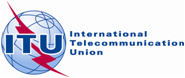 PLENARY MEETINGAddendum 2 to
Document 16(Add.13)-E4 October 2019Original: EnglishEuropean Common ProposalsEuropean Common ProposalsProposals for the work of the conferenceProposals for the work of the conferenceAgenda item 1.13Agenda item 1.13Allocation to servicesAllocation to servicesAllocation to servicesRegion 1Region 2Region 331.8-32		FIXED  5.547A				RADIONAVIGATION				SPACE RESEARCH (deep space) (space-to-Earth)				5.547  5.547B  5.54831.8-32		FIXED  5.547A				RADIONAVIGATION				SPACE RESEARCH (deep space) (space-to-Earth)				5.547  5.547B  5.54831.8-32		FIXED  5.547A				RADIONAVIGATION				SPACE RESEARCH (deep space) (space-to-Earth)				5.547  5.547B  5.54832-32.3		FIXED  5.547A				RADIONAVIGATION				SPACE RESEARCH (deep space) (space-to-Earth)				5.547  5.547C  5.54832-32.3		FIXED  5.547A				RADIONAVIGATION				SPACE RESEARCH (deep space) (space-to-Earth)				5.547  5.547C  5.54832-32.3		FIXED  5.547A				RADIONAVIGATION				SPACE RESEARCH (deep space) (space-to-Earth)				5.547  5.547C  5.54832.3-33		FIXED  5.547A				INTER-SATELLITE				RADIONAVIGATION				5.547  5.547D  5.54832.3-33		FIXED  5.547A				INTER-SATELLITE				RADIONAVIGATION				5.547  5.547D  5.54832.3-33		FIXED  5.547A				INTER-SATELLITE				RADIONAVIGATION				5.547  5.547D  5.54833-33.4		FIXED  5.547A				RADIONAVIGATION				5.547  5.547E33-33.4		FIXED  5.547A				RADIONAVIGATION				5.547  5.547E33-33.4		FIXED  5.547A				RADIONAVIGATION				5.547  5.547E